This document is provided for information purposes only. The only way to apply for a grant is through our online application form. 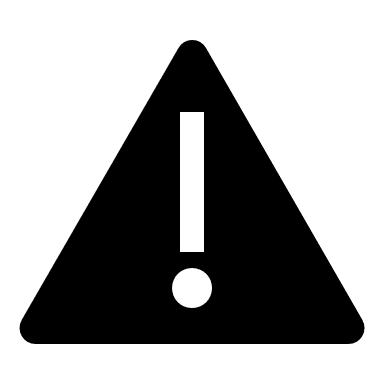 Many organisations find it helpful to work on the questions in a Word Document; then upload full answers when ready to apply. This can be particularly helpful if there are any issues with your internet connection when you are completing the online form. The first part of your form will ask for CONTACT AND ORGANISATION DETAILSThe first part of your form will ask for CONTACT AND ORGANISATION DETAILS5. What would you like to call your project?Please give your project a short title (five words or fewer) that captures what you want to do, something we can use to publicise your project on our website if you are successful. 5a. Tell us about your organisation.Tell us about your organisation and how you currently work to support veterans’ mental health and wellbeing -particularly what sort of activities you provide and how many veterans are involved in these. You can write up to 200 words.5b. Summarise what your project will do.Briefly tell us what your project will do in 50 words or fewer. We may use this in our publicity, if we offer you a grant so please write this in the third person (‘the organisation will…’ rather than ‘we will…’)5c. Please tell us which, from the drop-down menu, of the activity types will be the PRIMARY activity for your project:Please select from the drop-down menu.